СОВЕТ ДЕПУТАТОВ МУНИЦИПАЛЬНОГО ОБРАЗОВАНИЯ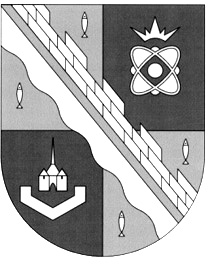 СОСНОВОБОРСКИЙ ГОРОДСКОЙ ОКРУГ ЛЕНИНГРАДСКОЙ ОБЛАСТИ(ТРЕТИЙ СОЗЫВ)Р Е Ш Е Н И Еот 19.11.2015г.  № 174==================================================================================С учетом изменений и дополнений, внесенных:	- решением совета депутатов от 02.03.2016 г. № 18;- решением совета депутатов от 31.05.2017 г. № 76;- решением совета депутатов от 26.12.2017 г. № 219- решением совета депутатов от 28.11.2018 г. № 201==================================================================================В соответствии с Федеральными законами от 6 октября 2003 г. N 131-ФЗ "Об общих принципах организации местного самоуправления в Российской Федерации", от 4 октября 2014 г. N 284-ФЗ "О внесении изменений в статьи 12 и 85 части первой и часть вторую Налогового кодекса Российской Федерации и признании утратившим силу Закона Российской Федерации "О налогах на имущество физических лиц" и главой 32 части второй Налогового кодекса Российской Федерации, Законом Ленинградской области от 29 октября 2015 г. N 102-ОЗ "О единой дате начала применения на территории Ленинградской области порядка определения налоговой базы по налогу на имущество физических лиц исходя из кадастровой стоимости объектов налогообложения", руководствуясь Уставом муниципального образования Сосновоборский городской округ Ленинградской области, совет депутатов Сосновоборского городского округаР Е Ш И Л:1. Отменить решение Совета депутатов Сосновоборского городского округа от 18.11.2014 г. № 28 «Об установлении и введении в действие на территории муниципального образования Сосновоборский городской округ Ленинградской области налога на имущество физических лиц в соответствии с главой 32 Налогового кодекса Российской Федерации».2. Утвердить проект решения Совета депутатов Сосновоборского городского округа «Об установлении и введении в действие на территории муниципального образования Сосновоборский городской округ Ленинградской области налога на имущество физических лиц в соответствии с главой 32 Налогового кодекса Российской Федерации» (в новой редакции)» согласно приложению.3. Настоящее решение вступает в силу с 1 января 2016 года.4. Настоящее решение опубликовать в городской газете «Маяк» и обнародовать на официальном сайте газеты «Маяк».Глава Сосновоборского городского округа                                                                                          Д.В. Пуляевский                                                                                   УТВЕРЖДЕНО                                                            решением совета депутатов                                                                                   Сосновоборского городского округа                                                                                    от  19.11. 2015 г.  № 174 ,                                                                                   с учетом изменений,                                                                                     внесенных решением совета депутатов                                                                                      от 28 ноября 2018 г. № 201                                                                      					                         (Приложение)«Об установлении и введении в действие на территории муниципального образования Сосновоборский городской округ Ленинградской области налога на имущество физических лиц в соответствии с главой 32 Налогового кодекса Российской Федерации» (в новой редакции)»В соответствии с Федеральными законами от 6 октября 2003 г. N 131-ФЗ "Об общих принципах организации местного самоуправления в Российской Федерации", от 4 октября 2014 г. N 284-ФЗ "О внесении изменений в статьи 12 и 85 части первой и часть вторую Налогового кодекса Российской Федерации и признании утратившим силу Закона Российской Федерации "О налогах на имущество физических лиц" и главой 32 части второй Налогового кодекса Российской Федерации, Законом Ленинградской области от 29 октября 2015 г. N 102-ОЗ "О единой дате начала применения на территории Ленинградской области порядка определения налоговой базы по налогу на имущество физических лиц исходя из кадастровой стоимости объектов налогообложения", руководствуясь Уставом муниципального образования Сосновоборский городской округ Ленинградской области, совет депутатов Сосновоборского городского округаРЕШИЛ:1. Установить и ввести в действие налог на имущество физических лиц на территории муниципального образования Сосновоборский городской округ Ленинградской области в соответствии с главой 32 Налогового кодекса Российской Федерации с 1 января 2016 года.2. Налогоплательщиками налога признаются физические лица, обладающие правом собственности на имущество, признаваемое объектом налогообложения в соответствии со статьей 401 Налогового кодекса Российской Федерации и разделом 3 настоящего решения.3. Объект налогообложения3.1. Объектами налогообложения является расположенное в пределах муниципального образования Сосновоборский городской округ Ленинградской области следующее имущество:1) жилой дом;2) квартира, комната;3) гараж, машино-место;4) единый недвижимый комплекс;5) объект незавершенного строительства;6) иное здание, строение, сооружение, помещение.3.2. Дома и жилые строения, расположенные на земельных участках, предоставленных для ведения личного подсобного, дачного хозяйства, огородничества, садоводства, индивидуального жилищного строительства, относятся к жилым домам.3.3. Не признается объектом налогообложения имущество, входящее в состав общего имущества многоквартирного дома.4. Налоговая база в отношении объектов налогообложения определяется исходя из их кадастровой стоимости объекта налогообложения.5. Порядок определения налоговой базы исходя из кадастровой стоимости объектов налогообложения:5.1. Налоговая база определяется в отношении каждого объекта налогообложения как его кадастровая стоимость, указанная в Едином государственном реестре недвижимости по состоянию на 1 января года, являющегося налоговым периодом, с учетом особенностей, предусмотренных статьей 403 Налогового кодекса Российской Федерации;5.2. Налоговая база в отношении квартиры, части жилого дома определяется как ее кадастровая стоимость, уменьшенная на величину кадастровой стоимости 20 квадратных метров общей площади этой квартиры, части жилого дома;5.3. Налоговая база в отношении комнаты, части квартиры определяется как ее кадастровая стоимость, уменьшенная на величину кадастровой стоимости 10 квадратных метров площади этой комнаты, части квартиры;5.4. Налоговая база в отношении жилого дома определяется как его кадастровая стоимость, уменьшенная на величину кадастровой стоимости 50 квадратных метров общей площади этого жилого дома;5.5. Налоговая база в отношении единого недвижимого комплекса, в состав которого входит хотя бы один жилой дом, определяется как его кадастровая стоимость, уменьшенная на один миллион рублей;5.6. В случае, если при применении налоговых вычетов, предусмотренных пунктами 5.2 - 5.5 настоящего раздела, налоговая база принимает отрицательное значение, в целях исчисления налога такая налоговая база принимается равной нулю.6. Налоговым периодом признается календарный год.7. На территории муниципального образования Сосновоборский городской округ Ленинградской области устанавливаются следующие ставки налога на имущество физических лиц исходя из кадастровой стоимости объекта налогообложения:7.1. 0,2 процента в отношении жилых домов, частей жилых домов, указанных в главе 32 Налогового кодекса Российской Федерации»;7.2. 0,1 процента в отношении квартир, частей квартир, комнат;7.3. 0,1 процента в отношении объектов незавершенного строительства в случае, если проектируемым назначением таких объектов является жилой дом;7.4. 0,1 процента в отношении единых недвижимых комплексов, в состав которых входит хотя бы один жилой дом;7.5. 0,3 процента в отношении гаражей и машино-мест, в том числе расположенных в объектах налогообложения указанных в подпункте 7.7.;7.6. 0,1 процента в отношении хозяйственных строений или сооружений, площадь каждого из которых не превышает 50 квадратных метров и которые расположены на земельных участках, предоставленных для ведения личного подсобного, дачного хозяйства, огородничества, садоводства или индивидуального жилищного строительства;7.7. 2 процента в отношении объектов налогообложения, включенных в перечень, определяемый в соответствии с пунктом 7 статьи 378.2 Налогового кодекса Российской Федерации, в отношении объектов налогообложения, предусмотренных абзацем вторым пункта 10 статьи 378.2 Налогового кодекса Российской Федерации, а также в отношении объектов налогообложения, кадастровая стоимость каждого из которых превышает 300 миллионов рублей;7.8. 0,5 процента в отношении прочих объектов налогообложения.8. Налоговые льготы8.1. Установить, что для граждан, имеющих в собственности имущество, являющееся объектом налогообложения на территории муниципального образования Сосновоборский городской округ Ленинградской области, льготы, установленные в соответствии со статьей 407 Налогового кодекса Российской Федерации, действуют в полном объеме.9. Порядок исчисления суммы налогаСумма налога исчисляется налоговыми органами по истечении налогового периода отдельно по каждому объекту налогообложения как соответствующая налоговой ставке процентная доля налоговой базы с учетом особенностей, установленных статьей 408 Налогового кодекса Российской Федерации.10. Порядок и сроки уплаты налога10.1. Налог подлежит уплате налогоплательщиками в срок не позднее 1 декабря года, следующего за истекшим налоговым периодом;10.2. Налог уплачивается по месту нахождения объекта налогообложения на основании налогового уведомления, направляемого налогоплательщику налоговым органом;10.3. Направление налогового уведомления допускается не более чем за три налоговых периода, предшествующих календарному году его направления;10.4. Налогоплательщик уплачивает налог не более чем за три налоговых периода, предшествующих календарному году направления налогового уведомления;10.5. Возврат (зачет) суммы излишне уплаченного (взысканного) налога в связи с перерасчетом суммы налога осуществляется за период такого перерасчета в порядке, установленном статьями 78 и 79 Налогового кодекса Российской Федерации.11. Настоящее решение вступает в силу с 1 января 2016 года.12. Настоящее решение опубликовать в городской газете «Маяк» и обнародовать на официальном сайте газеты «Маяк».Глава Сосновоборского городского округа                                                                                  Д.В. Пуляевский«Об установлении и введении в действие на территории муниципального образования Сосновоборский городской округ Ленинградской области налога на имущество физических лиц в соответствии с главой 32 Налогового кодекса Российской Федерации» (в новой редакции)»